Согласовано:Генеральный директор Дом отдыха «Покровское»                                             Алексеев А.А.ПоложениеТурнира Лига Чемпионов ДО «Покровское» по футболу среди  детских команд 2010-2011 годов рождения (3 дня с проживанием, питанием и досугом)              В Доме отдыха «Покровское» - 2018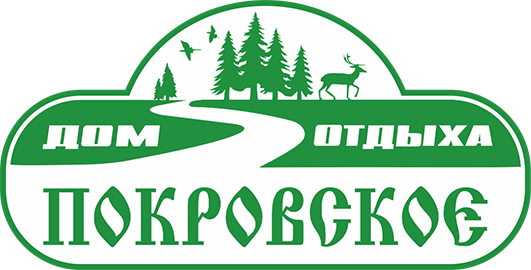 с. Покровское,  2018 г.ЦЕЛИ И ЗАДАЧИТурнир по футболу проводится в целях:комплексного решения проблем двигательной активности и укрепления здоровья детей на свежем воздухе;пропаганды здорового образа жизни среди подрастающего поколения;получение игровой практики. Подготовка к первенствам Москвы и Московской областиМЕСТО И СРОКИ ПРОВЕДЕНИЯ СОРЕВНОВАНИЙСоревнования проводятся в современных спортивных залах, находящиеся на территории Дома отдыха «Покровское» по адресу: Московская область, Одинцовский район, село Покровское.Мероприятие проходит 02.11.2018 - 04.11.2018 (пятница-воскресение) 2018 года. ОРГАНИЗАТОРЫ Общее руководство организацией мероприятия осуществляет Дом отдыха «Покровское».ТРЕБОВАНИЯ К УЧАСТНИКАМ И УСЛОВИЯ ИХ ДОПУСКА К соревнованиям допускаются команды 2010-2011  годов рождения, которые подтвердили своё участие в турнире до 20 октября 2018 года, прислав заявку со списком игроков, заверенную подписью тренера команды, печатью предприятия и подписью руководителя и доктора футбольной школы на электронную почту: manager17@pokrovskoe.suКонтактные телефоны:8(985) 466-38-00 – Синюков Василий МихайловичСостав команды 20 человек, в том числе 18 игроков (16 полевых и 2 вратаря),  1 тренер и 1 руководитель команды.Максимальное количество участников – 32 команды. ( Команды будут разбиты на 8 групп по 4 команды) Далее плей-офф со стадии 1/8 «Золотой» финал и «Серебряный» финал ( Игры «на вылет» )УCЛОВИЯ ПРОВЕДЕНИЯ ИГР И ПОДВЕДЕНИЯ ИТОГОВДля возраста 2010-2011: Размер игровой площадки 45 на 25 метров, ворота 5 на 2 метра, игры проходят: два тайма по 20 минут, аут производится вбрасыванием мяча из-за головы, положение вне игры не фиксируется, игры проходят в один круг, количество игроков: 6 полевых + вратарь, количество замен не ограничено.В остальном все матчи проводятся по правилам игры в футбол, игры  обслуживают профессиональные судьи.Места команд в своих группах определяются по наибольшему количеству набранных очков (за победу – 3 очка, за ничью – 1 очко, за поражение –  0 очков).В случае равенства набранных очков у двух или более команд преимущество получает команда, имеющая:- лучший результат в играх между собой (количество очков, количество побед, разница между забитыми и пропущенными мячами, наибольшее количество забитых мячей);- наибольшее количество побед во всех играх;- наибольшую разницу между забитыми и пропущенными мячами во всех играх;- наибольшее количество забитых мячей во всех играх; НАГРАЖДЕНИЕКоманда, занявшая 1 место в «Золотом финале», награждается Кубком Лиги Чемпионов и медалями, Кубок точная копия самого настоящего Кубка ЛИГИ ЧЕМПИОНОВ. По размерам и весу 1:1!!!Команды, занявшие 1 – 3 место место в «Золотом Финале», награждаются медалями, грамотами и кубками.Команды, занявшие 1 – 3 место в «Серебряном финале», награждаются медалями, грамотами и кубками.Команды, не занявшие, призовые места награждаются кубками и грамотами Лучшие игроки награждаются в номинациях : «Лучший вратарь», «Лучший защитник», «Лучший нападающий», «Лучший игрок».УСЛОВИЯ ЗАЕЗДА, ПРОЖИВАНИЯ И ФИНАНСИРОВАНИЯ(ПРОГРАММА СОРЕВНОВАНИЯ)Расходы по приезду и выезду на место и обратно участников соревнования несут командирующие организации.Стоимость проживания на время проведения турнира составляет: - Дети -  трёхразовое питание (шведский стол  – 3 400 (три тысячи четыреста рублей) рублей с каждого участника. - родители и сопровождающие - трёхразовое питание (шведский стол. Пятница ужин, Суббота завтрак, обед и ужин, воскресенье завтрак, обед и ужин)  – 3 000 (три тысячи рублей) рублей с каждого сопровождающего.- Взнос с команды участника 3000 (три тысячи рублей)Программа соревнований:Участие в футбольном турнире (согласно регламенту);Проживание и 3-х разовое питание «шведский стол»;Развлекательная программа в свободное время (турнир по боулингу, настольному теннису и бильярду (среди тренеров и участников)Торжественное награждение по итогам турнира;ОБЕСПЕЧЕНИЕ БЕЗОПАСНОСТИ УЧАСТНИКОВ И ЗРИТЕЛЕЙСоревнования проводятся на объектах спорта, включенных во Всероссийский реестр объектов спорта, в соответствии с пунктом 5 статьи 37.1. Федерального закона от 4 декабря 2007 года № 329-ФЗ «О физической культуре и спорте в Российской Федерации», отвечающих требованиям соответствующих нормативных правовых актов, действующих на территории Российской Федерации по вопросам обеспечении общественного порядка и безопасности участников и зрителей, а также отвечающие требованиям правил по виду спорта «футбол».Оказание скорой медицинской помощи осуществляется в соответствии с приказом Министерства здравоохранения и социального развития Российской Федерации № 613н от 09.08.2010 г. «Об утверждении порядка оказания медицинской помощи при проведении физкультурных и спортивных мероприятий». 